Mobilny PSZOK na terenie Gminy Miedźna w miesiącu Listopad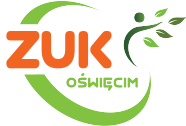 Lp.Dzień, dataCzynneMiejsce1.Wtorek, 17 Listopad8:00 – 13:00Frydek (skrzyżowanie ul. Miodowej i ul. Sportowej – obok Domu Socjalnego we Frydku)2.Poniedziałek, 23 Listopad12:00 – 17:00Miedźna (ul. Wiejska – parking obok kościoła)3.Wtorek, 24 Listopad8:00 – 13:00Grzawa (ul. Księża za Domem Socjalnym)4.Piątek, 27 Listopad12:00 – 17:00Góra (skrzyżowanie ul. Topolowej i ul. Kościelnej – parking obok kościoła)5.Sobota, 28 Listopad8:00 – 13:00Wola (ul. Różana 25 – obok sklepu spożywczego)6.Poniedziałek, 30 Listopad8:00 – 13:00Gilowice (ul. Korfantego – przy OSP w Gilowicach)